Domestic Violence Awareness MonthDomestic Violence Awareness MonthOctober is Domestic Violence Awareness Month. Domestic Violence affects every gender, race, religion, culture, sexuality, and status. It doesn't always leave a visible mark. According to the National Domestic Violence Hotline, “domestic violence (also called intimate partner violence [IPV], domestic abuse or relationship abuse) is a pattern of behaviors used by one partner to maintain power and control over another partner in an intimate relationship.”“Domestic violence includes behaviors that physically harm, arouse fear, prevent a partner from doing what they wish or force them to behave in ways they do not want. It includes the use of physical and sexual violence, threats and intimidation, emotional abuse and economic deprivation. Many of these different forms of domestic violence/abuse can be occurring at any one time within the same intimate relationship.”Know the Signs of Unhealthy RelationshipsDomestic violence or intimate partner violence can look like someone is "just checking on you." If you ever:feel like you're walking on eggshellsfeel scared of how your partner will actconstantly make excuses to other people for your partner's behaviortry not to do anything that would cause conflict or make your partner angrystay because you're afraid of what your partner would do if you broke upthese are warning signs of intimate partner violence. You deserve safety in relationships. Support and services are available.By the Numbers1 in 4 women and 1 in 9 men have experienced intimate partner violence in their lifetime.Survivors of IPV report symptoms of PTSD (52% of women and 17% of men).Fact Sheets
https://www.cdc.gov/violenceprevention/pdf/NISVS-infographic-2016.pdf
https://www.cdc.gov/violenceprevention/pdf/ipv-factsheet508.pdf https://assets.speakcdn.com/assets/2497/domestic_violence_and_psychological_abuse_ncadv.pdfImages You Can Use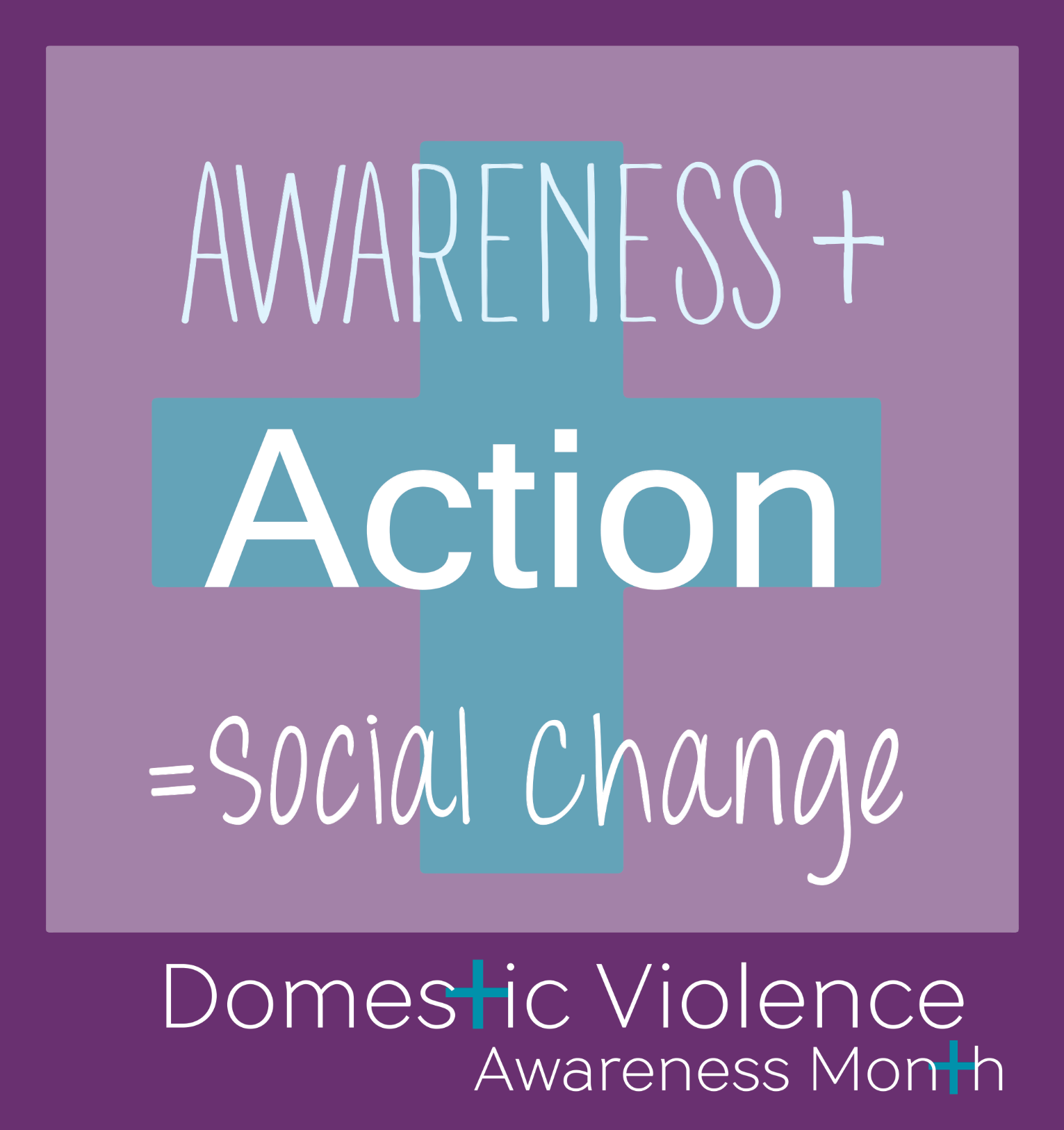 Resources:On Campus974-HELP – Dean of Students
413 Student Services Building
1331 Circle Park
Knoxville, TN 37916
865-974-4357974-HELP is a help line for distressed students. It is available 24hrs a day. If you are concerned or worried for a fellow Vol, observe a behavior that makes you uncomfortable, or you feel like a fellow Vol may harm themselves or others, 974-HELP is where you can call for support. Students can also call 974-HELP for themselves. (It is not a resource for immediate emergencies. Contact 911 or UTPD at 865-974-3111 for emergencies.)Center for Health Education & Wellness
Student Health Building, 2nd Floor
1800 Volunteer Blvd
Knoxville, TN 37996
M -F: 8:00am – 5:00pmhttps://wellness.utk.edu/healthy-relationships/The Center for Health Education & Wellness (CHEW) provides education and information on healthy relationships. Office of Title IX
1817 Melrose AveKnoxville, TN 37996 865-974-9600https://titleix.utk.edu/The Office of Title IX provides support to students who may be experiencing an issue related to Title IX. Their website is where you can find the full Policy on Sexual Harassment, Sexual Assault, Dating and Domestic Violence and Stalking, their You Are Not Alone guide, Respondent Support guide, and on-campus and community resources related to sexual assault and other forms of interpersonal violence. Student Counseling Center
Student Health Building, 2nd Floor
1800 Volunteer Blvd
Knoxville, TN 37996
865-974-2196The Student Counseling Center provides individual sessions, group therapy, and couple’s therapy.UT Police Department (UTPD)911865-974-3114Off CampusFamily Justice Center (FJC)865-521-6336 (24/7 hotline)https://fjcknoxville.com/ The FJC assists survivors of both domestic abuse and sexual violence.Helen Ross McNabb Sexual Assault Center of East Tennessee (SACET)2455 Sutherland Avenue, Building B, Knoxville, TN 37919865-522-7273 (24/7 hotline)The SACET provides sexual assault nurse examinations, prophylactic STD and ECP medications, baseline STD testing, expert witness testimony in court, advocacy, therapy, education, and outreach. All services are FREE.UTPD will provide transportation for UT students to the SACET. You do not have to report to the police to receive transportation services.Domestic Violence Awareness Projecthttps://www.dvawareness.org/National Domestic Violence Hotlinehttps://www.thehotline.org/SourcesCenters for Disease Control and Prevention. (2020, April 30). Violence prevention infographics. Retrieved from https://www.cdc.gov/violenceprevention/communicationresources/infographics/index.htmlNational Domestic Violence Hotline. (n.d.). What is domestic violence. Retrieved from https://www.thehotline.org/is-this-abuse/abuse-defined/